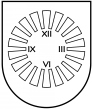 LATVIJAS  REPUBLIKA PRIEKUĻU NOVADA PAŠVALDĪBAReģistrācijas Nr. 90000057511, Cēsu prospekts 5, Priekuļi, Priekuļu pagasts, Priekuļu novads, LV-4126 www.priekuli.lv, tālr. 64107871, e-pasts: dome@priekulunovads.lvPriekuļu novada bāriņtiesas nolikumsIzdots, pamatojoties uz  Valsts pārvaldes iekārtas likuma 73.panta pirmās daļas 1.punktu,  Ministru kabineta 19.12.2006. noteikumu Nr.1037  „Bāriņtiesas darbības noteikumi” 2. un 3.punktu Vispārīgie jautājumiPriekuļu novada bāriņtiesa (turpmāk - Bāriņtiesa) ir Priekuļu novada pašvaldības (turpmāk - Pašvaldība) izveidota aizbildnības un aizgādnības iestāde, kura rīkojās saskaņā ar normatīvajiem aktiem un publisko tiesību principiem. Bāriņtiesas darbības teritorija ir Priekuļu novada administratīvā teritorija.  Bāriņtiesas juridiskā adrese ir Cēsu prospekts 5, Priekuļi, Priekuļu pag., Priekuļu nov., LV-4126. Bāriņtiesai ir šādi zīmogi: ar mazā Latvijas valsts ģērboņa attēlu un uzrakstu „PRIEKUĻU NOVADA BĀRIŅTIESA”;ar papildinātā mazā Latvijas valsts ģerboņa attēlu un uzrakstu „PRIEKUĻU NOVADA BĀRIŅTIESA”, kuru lieto, veicot apliecinājumus. Bāriņtiesai var būt vairāki 1.4.2. punktā minētie zīmogi, kuriem uzraksts PRIEKUĻU NOVADA BĀRIŅTIESA papildināts ar kārtas numuruBāriņtiesa lieto veidlapu ar mazā Latvijas valsts ģerboņa attēlu. Bāriņtiesas darbības tiesiskuma nodrošināšanas mehānismu un kārtību, kādā var pārsūdzēt Bāriņtiesas izdotos administratīvos aktus vai Bāriņtiesas faktisko rīcību, nosaka Bāriņtiesu likums. Bāriņtiesas darbību bērna un aizgādnībā esošās personas tiesību un interešu aizsardzībā uzrauga un metodisko palīdzību sniedz Valsts bērnu tiesību aizsardzības inspekcija. Bāriņtiesai metodisko palīdzību apliecinājumu izdarīšanā, mantojuma lietu kārtošanā un mantojuma apsardzībā sniedz Tieslietu ministrija. Bāriņtiesas arhīva fonda veidošanu, uzskaiti, saglabāšanu un izmantošanu kontrolē Latvijas nacionālā arhīva fonda valsts uzraudzības iestādes. Arhīva dokumentu glabāšanas vieta līdz nodošanai glabāšanā valsts arhīvam ir Bāriņtiesas juridiskajā adresē. Bāriņtiesu finansē un tās darbības uzraudzību finansiālajos jautājumos veic Pašvaldība. Bāriņtiesas darbības nodrošināšanai piešķirto finanšu līdzekļu uzskaiti veic Pašvaldības Finanšu un grāmatvedības nodaļa. Bāriņtiesa reizi gadā, ne vēlāk kā aprīļa kārtējā Pašvaldības sēdē, sniedz Pašvaldībai pārskatu par savu darbību. Bāriņtiesas organizatoriskā struktūraBāriņtiesas struktūru veido sešas ievēlētas amatpersonas - Bāriņtiesas priekšsēdētājs, Bāriņtiesas priekšsēdētāja vietnieks un četri Bāriņtiesas locekļi. Bāriņtiesas priekšsēdētāja tiesības, pienākumi un uzdevumi ir noteikti Bāriņtiesu likumā un Ministru kabineta 19.12.2006. noteikumos Nr.1037 „Bāriņtiesas darbības noteikumi”.  Amata pienākumus Bāriņtiesas priekšsēdētāja vietniekam un Bāriņtiesas locekļiem nosaka Bāriņtiesas priekšsēdētājs amata aprakstos. Bāriņtiesas lietvedību kārto, sēdes protokolē un arhīvu pārzin Pašvaldības norīkots darbinieks - Bāriņtiesas sekretārs.Bāriņtiesas priekšsēdētāja, Bāriņtiesas priekšsēdētāja vietnieka, bāriņtiesas locekļu un sēžu sekretāra atlīdzības apmēru nosaka Pašvaldība. Bāriņtiesas sēdes tiek nozīmētas pēc nepieciešamības. Bāriņtiesas sēdes notiek Bāriņtiesas telpās Priekuļu novada pašvaldības administratīvajā ēkā Cēsu prospektā 5, Priekuļos, Priekuļu pag., Priekuļu nov. Nepieciešamības gadījumā Bāriņtiesa nodrošina izbraukuma sēdes notiek Rūpnīcas ielā 18, Liepā, Liepas pagastā, Liepas nov.Apmeklētāju pieņemšanas laiks un kārtība, kādā administratīvā procesa dalībnieki var iepazīties ar lietas materiāliemBāriņtiesa pieņem apmeklētājus Bāriņtiesas telpās Priekuļu novada pašvaldības administratīvajā ēkā Cēsu prospektā 5, Priekuļos, Priekuļu pag., Priekuļu nov., un  Rūpnīcas ielā 18, Liepā, Liepas pag.,  nov., darba dienās divas reizes nedēļā:  pirmdienās no plkst. 8.30 līdz plkst.12.00 un no plkst.13.00 līdz plkst.18.00;  ceturtdienās no plkst. 9.00 līdz plkst. 12.00 un no pl.13.00. līdz plkst.15.00.Bāriņtiesa pieņem bērnus un aizgādnībā esošās personas Bāriņtiesas darba laikā.Iesniegumus un dokumentus pieņem un reģistrē Bāriņtiesas priekšsēdētājs, Bāriņtiesas priekšsēdētāja vietnieks vai Bāriņtiesas sekretārs darba laikā. Bāriņtiesa nodrošina lietas dalībniekam iespēju iepazīties ar lietas materiāliem Ministru kabineta 19.12.2006. noteikumos Nr.1037 „Bāriņtiesas darbības noteikumi” noteiktajā kārtībā, ja Bāriņtiesā ir saņemts lietas dalībnieka attiecīgs iesniegums. Lietas dalībnieks iesniegumā par iepazīšanos ar lietas materiāliem norāda vārdu, uzvārdu, personas kodu, dzīvesvietas adresi, kontakttālruni, lietas nosaukumu, iesnieguma datumu, kā arī paraksta iesniegumu.Pirms iepazīšanās ar lietas materiāliem, lietas dalībnieks uzrāda personu apliecinošu dokumentu, bet pārstāvis uzrāda arī dokumentu, kas apliecina pārstāvības tiesisko pamatu. Dienā, kad lietu izskata Bāriņtiesas sēdē, iepazīšanās ar lietas materiāliem netiek nodrošināta. Bāriņtiesai ir tiesības ievietot ar Bāriņtiesas zīmogu aizzīmogotā aploksnē informāciju, kuras izpaušana var kaitēt turpmākajai bērna attīstībai vai bērna vai aizgādnībā esošas personas psiholoģiskā līdzsvara saglabāšanai. Bāriņtiesas lietas dalībniekiem nav tiesību iepazīties ar aploksnē ievietoto informāciju. 4. Noslēguma jautājumiNolikums stājas spēkā ar 2019.gada 1.augustu.Ar šī Nolikuma spēkā stāšanos atzīt par spēku zaudējušiem Priekuļu novada Liepas bāriņtiesas nolikumu un Priekuļu novada Priekuļu bāriņtiesas nolikumu. Domes priekšsēdētāja			(paraksts)					Elīna Stapulone